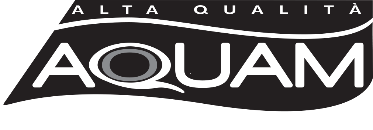 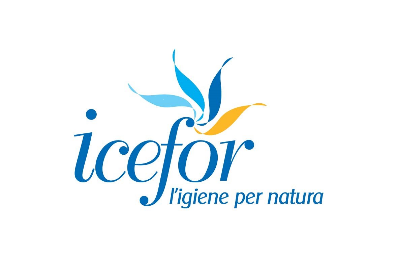 ELENCO INGREDIENTIAQUAM DETERGENTE PAVIMENTI IRIS cod. 28554PRONTO ALL’USOCAS NUMBER                              INCI NAMEAqua111-90-0                                                           Ethoxydiglycol64-17-5                                                                   Ethanol67-63-0                                                             Propan-2-ol122-99-6                                                       PhenoxyethanolParfum71060-57-6                                          Alcohols,C8-10, ethoxylated120313-48-6                           Alcohols,c12-15,ethoxylated, propoxylated61788-85-0                                       Peg-40 hydrogenated castor oilAlanine, N, N-bis (carboxymethyl) sodium salt2372-82-9                                       Laurylamine dipropylenediamine2634-33-5                                                  Benzisothiazolinone90170-43-7            B-Alanine, N-(2-Carboxyethyl)-N-coco alkyl derivs, disodium salt 3536-49-0                                                            CI 42051CLICCA IL SEGUENTE LINK DI COSING: https://ec.europa.eu/growth/tools-databases/cosing/index.cfm?fuseaction=search.simple PER AVERE PIU’ INFORMAZIONI SULLA MATERIA PRIMA, INSERENDO NEL SITO IL NUMERO DI CAS CORRISPONDENTE